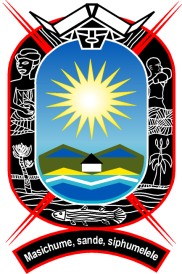 BUFFALO CITY METROPOLITAN MUNICIPALITYEAST LONDON - KING WILLIAMS TOWN - BHISHONOTICE NO: 2187PUBLIC NOTICE CALL FOR INSPECTION OF THE SECOND SUPPLEMENTARY VALUATION ROLL AND LODGING OF OBJECTIONS NOTICE NO: 2187MUNICIPAL NOTICE IN TERMS OF THE LOCAL GOVERNMENT: MUNICIPAL PROPERTY RATES ACT 6 OF 2004 Notice is hereby given in terms of Section 49(1)(a)(i) read together with Section 78(2) of the Local Government: Municipal Property Rates Act 6 of 2004 (hereinafter referred to as the “Act”) that the Second Supplementary Valuation Roll  for the financial year 1 July 2014 to 30 June 2015 is open for public inspection at the  municipal venue listed below, from 29 April 2015 to 29 May 2015, Mondays to Friday during working hours. In addition, the Valuation Roll will be available at the following website:  www.buffalocitymetro.gov.zaAn invitation is hereby made in terms of Section 49(1)(a)(ii) read together with Section 78(2) of the Act that any owner of property or other person who so desires, should lodge an objection with the Municipal Manager in respect of any matter reflected in, or omitted from, the Second Supplementary Valuation Roll within the above mentioned period. Attention is specifically drawn to the fact that in terms of Section 50(2) of the Act an objection must be in relation to a specific individual property and not against the Second Supplementary Valuation Roll as such. Completed forms must be returned before 12h00 on 29 May 2015. Inspect your property details and lodge your Objections at the following designated municipal venue:East London – 3rd Floor, Old Mutual Building, Oxford StreetMdantsane Zone 11, Rent OfficeKing Williams Town – Civic Centre, Ayliff StreetPLEASE NOTE:  Objections will not be entertained by the Municipality, unless it is timeously lodged on the prescribed objection form and submitted at the above venue.FOR MORE INFO: 3rd Floor, Old Mutual Building, Oxford Street, East London, 5201Email:  gv2013@buffalocity.gov.zaCall Centre:	043 705 3907			043 705 3796			043 705 3548A FANI                                                                      CITY MANAGERBuffalo City Metropolitan Municipality      